Такмичење из БИОЛОГИЈЕ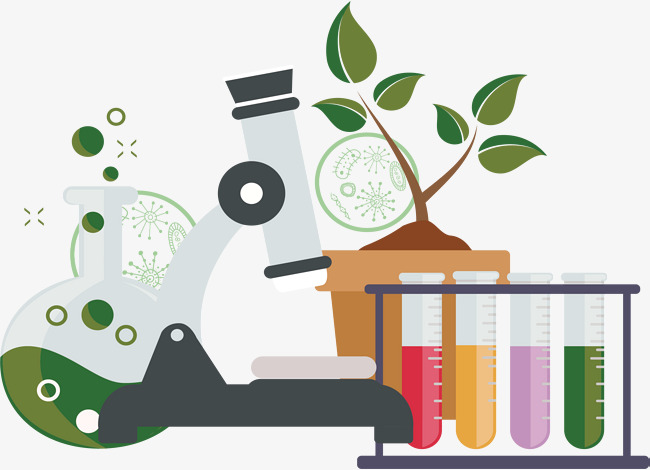     На Општинском такмичењу из биологије  које је одржано 15.3.2019. године у нашој школи ученице седмог разреда оствариле су изузетне резултате: Марија Милетић, 7/1, 98 бодова, 1. место и пласман на градско такмичење, Лара Павловић, 7/1, 95 бодова, 4. место и пласман на градско такмичење,Јована Миодраговић, 7/1, 93 бода, 5. место и пласман на градско такмичење. Честитамо ученицама и наставници Виолети Митић!